Rámcová smlouva o poskytování zvýhodněných podmínek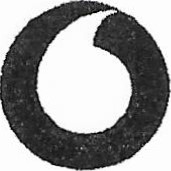 (dále jen „Smlouva”)Smlouva č.: 1-275868916663_0 uzavřená dle S 1746 odst. 2 a násl. zákona č. 89/2012 Sb., občanský zákoník> (dále společně „smluvní strany)Předmět SmlouvyPředmětem této Smlouvy je poskytování zvýhodněných podmínek pň prodeji zboží a při poskytování služeb, mimo jiné i služeb elektronických komunikací (dále jen „Služby') za podmínek uvedených v obchodních podmínkách Rámcové smlouvy o poskytování zvýhodněných podmínek (dále jen „Obchodní podmínky”) a v rozpisu zboží a služeb (dále jen „Rozpis), který je pňložen k této Smlouvě a který byl oběma smluvními stranami prokazatelně odsouhlasen před podpisem této Smlouvy, zejména prostřednictvím e-mailu nebo faxu. V případě jakýchkoli pochybností o podobě odsouhlaseného Rozpisu je rozhodující Rozpis odsouhlasený Vodafonem ke dni podpisu této Smlouvy Vodafonem. Ceny Služeb neuvedené v Rozpisu se řídí ceníkem Služeb a zboží Vodafonu (dále jen „Ceník). Předmětem Smlouvy je dále závazek Zákazníka plnit povinnosti stanovené ve Smlouvě, zejména závazek uhradit cenu Služeb a zboží poskytnutých Vodafonem. Zákazník je na základě této Smlouvy oprávněn užívat Služby poskytované pouze zákaznikům s uzavřenou písemnou smlouvou za podmínek uvedených v podmínkách Služeb pro zákazníky s uzavřenou Rámcovou smlouvou o poskytování zvýhodněných podmínek (dále jen „Podmínky").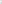 Služby elektronických komunikací jsou poskytovány na základě iednotlivých smluv o poskytování Služeb uzavřených dle Všeobecných podmínek pro poskytování služeb společnosti Vodafone Czech Republic a.s. (dále jen nVšeobecné podmínky), ostatní služby jsou poskytovány. na základě jednotlivých smluv uzavřených dle podmínek příslušných služeb. Kupní smlouyy isou uzavřeny. a zákazník se stává vlastníkem zboží na základě jednotlivých kupních smluv uhrazením kupní ceny zbožíl není-li se Zákazníkem dohodnuto iinak. Reklamace vadného zboží se řídí platnými právními předpisy a Reklamačním řádem.	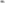 Práva a závazky smluvních stranVodafone je oprávněn stanovit Zákazníkovi Volací limit pro čerpání Služeb Vodafonu v každém zúčtovacím období, a to jednotlivě pro každou SIM kartu zařazenou pod právní režim této Smlouvy.Zákazník se zavazuje, že po dobu trvání Smlouvy neklesne rozsah užívaných Služeb pod minimální měsíční částku ve výši 10000 Kč. Minimální měsíční částka se rovná celkové částce za poskytnuté Služby (bez DPH) v jednom zúčtovacím období(měsíci) po uplatnění veškerých slev a zvýhodnění (bonusů) poskytnutých Zákazníkovi a zobrazených ve vyúčtování Služeb, nikoliv však částka odpovídající platbám Zákazníka za zboží a služby třetích stran (např. Audiotex, M-Platby, prémiové SMS) či poplatkům spojeným s pozdní úhradou Vyúčtování. Pokud za srovnávací období (které tvoří vždy tři po sobě jdoucí zúčtovací období počínaje prvnim celým zúčtovacím obdobím) klesne celková částka vyúčtovaná za Služby (bez DPH) pod částku odpovídající trojnásobku minimální měsíční částky, a to počínaje prvním úplným zúčtovacím obdobím stanoveným Vodafonem, zavazuje se Zákazník uhradit Vodafonu doúčtováni závazku minimální měsíční částky ve výši rozdílu mezi těmito částkami. Takto vypočítaná částka doúčtování závazku minimální měsíční částky podléhá DPH, která bude uplatněna a připočtena ve výši dle platných právních předpisů, V případě, že srovnávací období bude kratší než 3 celá zúčtovací období (poslední srovnávací období před ukončením Smlouvy), je srovnávacím obdobím vždy jedno zúčtovací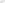 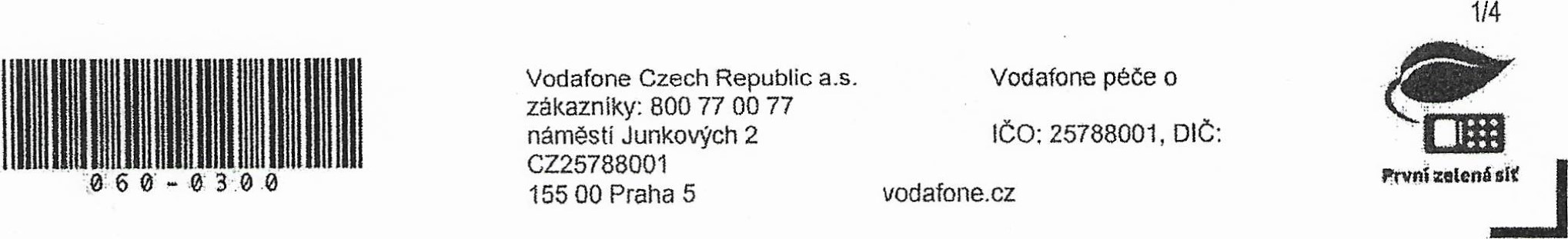 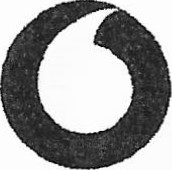 období (pro účely splnění závazku a případné stanovení výše doúčtování závazku minimální měsíční částky bude posuzována jedna minimální měsíční částka).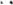 V případě, že Zákazník poruší své povinnosti vyplývající z této Smlouvy podstatným způsobem (porušení čl. 8,2Všeobecných podmínek nebo čl. 8.3 Obchodních podmínek) anebo způsobem uvedeným v čl. 3.4 poslední věta této Smlouvy, je Vodafone bez ohledu na to, zda využije své právo na odstoupení od Smlouvy, oprávněn požadovat a Zákazník povinen uhradit Vodafonu smluvní pokutu ve výši součinu minimální měsíční částky a počtu pravidelných zúčtovacích období zbývajících do konce sjednané doby trvání Smlouvy, a to počínaje zúčtovacím obdobím, v jehož průběhu Vodafone vyzval Zákazníka k uhrazení smluvní pokuty. Pokud Zákazník ukončí v průběhu trvání této Smlouvy podnikatelskou činnost a dojde tak k předčasnému ukončeni této Smlouvy, zavazuje se Zákazník vrátit Vodafonu veškerá zvýhodnění, která na základě této Smlouvy od Vodafonu obdržel.Zaplacení smluvní pokuty ani vrácení zvýhodnění nemá vliv na nárok Vodafonu na náhradu vzniklé škody v celém rozsahu. Smluvní pokuty jsou splatné ve lhůtě uvedené ve vyúčtování smluvní pokuty vystaveném Vodafonem.Smluvní strany se dohodly, že Zákazník složí v souladu s čl. 2.5 Obchodních podmínek Volací jistinu k zajištění poskytnutých výhod ve výši 0 Kč.Sjednaná doba trvání Smlouvy3,1	Tato smlouva se uzavírá na dobu určitou do 25.05.2024. Smlouva nabývá platnosti dnem podpisu oběma smluvními stranami a účinnosti po prověření návratnosti nabízených výhod a prověření důvěryhodnosti a schopnosti Zákazníka plnit své závazky vyplývající ze Smlouvy s Vodafonem. V případě, že výsledek prověření prokáže návratnost poskytovaných výhod a důvěryhodnost Zákazníka, vyrozumí Vodafone o této skutečnosti písemně Zákazníka. Smlouva nabývá účinnosti dnem doručení tohoto vyrozumění Zákazníkovi, Pro vyloučení pochybností se uvádí, že postačí vyrozuměni ve formě emailové zprávy odeslané na emailovou adresu zákazníka uvedenou v záhlaví Smlouvy. Jestliže Vodafone nedoručí vyrozumění o kladném výsledku prověření Zákazníkovi nejpozději do 30 kalendářních dnů od podpisu této Smlouvy, pak tato Smlouva automaticky zaniká. Smluvní strany se dohodly, že v případě doručování vyrozumění ve formě e-mailové 	zprávy je vyrozumění považováno za doručené dnem následujícím po odeslání e-mailové zprávy ze strany Vodafonu.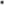 Po uplynutí doby trvání Smlouvy tato Smlouva zaniká a Služby budou Zákazníkovi poskytovány dle Všeobecných podmínek a aktuálního Ceníku, není-li mezi Zákazníkem a Vodafonem dohodnuto jinak.V případě předčasného ukončení této smlouvy před uplynutím sjednané doby trvání (zejména výpovědí, odstoupením nebo dohodou smluvních stran) se zákazník, pokud je právnickou osobou, zavazuje zaplatit Vodafonu odškodnění za předčasné ukončení smlouvy (úhrada dle S 63 odst. 1 zákona o elektronických komunikacích) (dále též jen „odškodnění'), které se vypočítá jako součet všech minimálních měsíčních částek zbývajících k úhradě počítáno od zániku účinnosti smlouvy do konce původně sjednané doby trvání smlouvy. Výpovědní doba činí jeden měsíc a počíná běžet prvním dnem zúčtovacího období následujícího po doručení písemné výpovědi Vodafonu.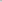 3,4	Kterákoliv ze smluvních stran je oprávněna od této Smlouvy odstoupit v případě porušení Smlouvy druhou smluvní stranou podstatným způsobem. Za porušení Smlouvy podstatným způsobem se kromě případů uvedených v občanském zákoníku rozumí také případy uvedené v čl. 8.2 Všeobecných podmínek a v čl. 8.3 Obchodních podmínek. Vodafone je oprávněn od této Smlouvy odstoupit pro její podstatné porušení Zákazníkem také v případě, že Zákaznik nebude mít žádnou aktivní SIM kartu zařazenou pod právní režim této Smlouvy (tzn. SÍM kartu, na které by byly poskytovány Služby).3.5	Slevy poskytované na telefony a jiná koncová zařízení (zboží) jsou podmíněné sjednanou minimální měsíční částkou po celou dobu trvání smlouvy, na kterou byla uzavřena (dle bodu 2.2 a 3.1 této smlouvy). V případě předčasného ukončení smlouvy nebo snížení sjednané minimální měsíční částky dodatečně zaniká nárok na tyto slevy a Vodafone je oprávněn doúčtovat úhradu za telefony a jiná koncová zařízení (zboží) ve výši poskytnuté slevy, případně její poměrnou část. V tomto případě dále zaniká nárok na podmíněné slevy na odborné instalace a Vodafone je oprávněn je doúčtovat ve výši poskytnuté slevy3,6	Pro vyloučení pochybností, ukončením Smlouvy (výpovědí Smlouvy, odstoupením od Smlouvy nebo jinak) nedochází k ukončení jednotlivých smluv o poskytování služeb elektronických komunikací (tj. k ukončení poskytování služeb a deaktivaci SIM karty) u SIM karet zařazených pod právní režim této Smlouvy.Ostatní a závěrečná ustanoveníVodafone je oprávněn aktualizovat a měnit jednostranně Obchodní podmínky a Podmínky, přičemž se Vodafone zavazuje jakoukoli aktualizaci nebo změnu oznámit bez zbytečného odkladu Zákazníkovi před nabytím účinnosti této aktualizace nebo změny. Uvedené změny je Vodafone oprávněn provést zejména v případě změny právních předpisů, zavedení nových služeb a technologií nebo z důvodu změny podmínek na trhu, a to postupem dle čl. 3.5 Všeobecných podmínek. Práva apovinnosti výslovně neupravené v této Smlouvě, zejména poskytování služeb elektronických komunikací se řídí aktuálně 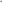 214prvni 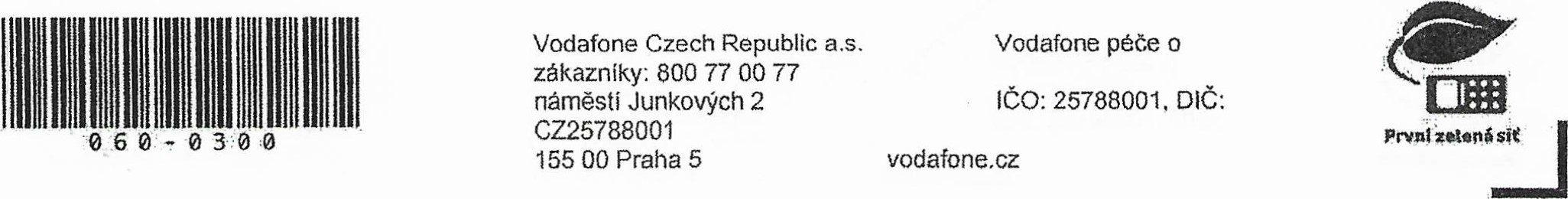 platnými Všeobecnými podmínkami. Zpracování osobních, identifikačních, provozních a lokalizačních údajů (dále jen „Údaje') se řídí informacemi pro účastníka a uživatele o zpracování osobních, identifikačních, provozních a lokalizačních údajů (dále jen „Informace”).Obchodní podmínky, Podmínky a Rozpis tvoří nedílnou součást Smlouvy. Aktuální verze Obchodních podmínek, Podmínek a Ceníku jsou k dispozici na stránkách vodafone.cz. V případě rozporu Smlouvy, Všeobecných podmínek a ostatních dokumentů má přednost úprava obsažená ve Smlouvě. V případě rozporů jednotlivých součástí Smlouvy má přednost Rozpis, dále Obchodní podmínky a nakonec Podmínky.Smluvní strany se zavazují v souvislosti s plněním smlouvy dodržovat veškeré právní předpisy upravující sankce (ekonomické, obchodní či finanční sankce, embarga nebo jiná omezující opatření), jakož i předpisy o kontrole exportu, platné v České republice, Evropské unii, Spojeném království a Spojených státech amerických. Každá strana má povinnost informovat druhou stranu pn porušení těchto právních předpisů či změně statutu dané smluvní strany v souvislosti se sankcemi a kontrolou exportu. V případě, že taková situace nastane, má druhá strana právo okamžitě přerušit poskytování služeb a zboží nebo smlouvu ukončit, a to bez jakýchkoli sankcí.4,4 Podpisem Smlouvy Zákazník potvrzuje, že se s výše uvedenými dokumenty podrobně seznámil a bez výhrad s nimi souhlasí a akceptuje je. Zákazník bere na vědomí, že Vodafone trvá na svých Všeobecných podmínkách, včetně všech ostatních výše uvedených dokumentů, a znění této Smlouvy. Práva a povinnosti smluvních stran neupravené v tétoSmlouvě ani v jiných navazujících dokumentech se řídí občanským zákoníkem, popř. dalšími příslušnými právními předpisy. Smluvní strany se dohodly na vyloučení S 1799 a S 1800 občanského zákoníku.Podpisem Smlouvy Zákaznik dále potvrzuje, že tuto Smlouvu uzavírá jako podnikatel a služby Vodafonu využívá pro účely v rámci své podnikatelské činnosti.Učinností této Smlouvy zanikají (se ukončují) veškeré smlouvy uzavřené před účinností této Smlouvy mezi Zákazníkem aVodafonem se stejným nebo obdobným předmětem jako dle čl. 1 Smlouvy (dále jen „stávající smlouvy'), a to včetně Rámcové smlouvy o prodeji zboží a poskytování služeb OneNet, nebude-li se Zákazníkem písemně dohodnuto jinak. Zánik stávajících smluv nemá vliv na trvání účastnických smluv a na jednotlivé Služby, které budou ponechány aktivní. Nastavení těchto Služeb a čerpání výhod se bude řídit touto Smlouvou.Zákazník má od 1. 7. 2014 možnost kdykoliv využit služeb jiného poskytovatele pro zajištění regulovaných roamingových služeb, odděleně od domácích a neregulovaných roamingových služeb poskytovaných ze strany společnosti Vodafone, a to bez poplatku a bez nutnosti změnit své telefonní číslo nebo SIM kartu — tzv. oddělený prodej roamingových služeb. Podmínky této služby a další informace jsou k dispozici na vodafone,cz/podminky/podminky-doplnkovych-sluzeb/,Místo, datum:	 V Trutnově	dne 02.06. 2021Vodafone Czech Republic a.s.				Česká lesnická akademie Trutnov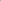 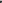 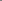 Jméno:	Martin Horčička				Jméno: Ing. Miloš Pochobradský		Pozice:	Sales representative				Pozice: ředitelVodafone Czech Republic a.s.Česká lesnická akademie Trutnov - střední škola a vyšší odbomá školaSídlonáměstí Junkových 2	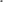 Lesnická 9155 OO Praha 554101 Trutnov - Horní Předměstí2578800160153296DičCZ25788001CZ60153296Bank. spojení, č. ú.ČSOB, č. ú, 117292/0300Zaps. v OR u rejstř. soudu vPrazeoddíl B, vložka6064ZastoupenMartin HorčičkaSales representativeIng. Miloš PochobradskýE-mailmartin.horcicka@vodafone.compochobradsky@clatrutnov.cz> (dále jen „Vodafone)> (dále jen „Zákaznik)